Акция «Нарисуем МИР»05.09.2019г обучающиеся школы приняли участие в социально-творческой акции «Нарисуем МИР». Акция приурочена к Дню солидарности в борьбе с терроризмом. В рамках мероприятия классные руководители провели беседы по теме акции, учащиеся начальной школы представили на конкурс рисунки, а учащиеся 5-11 классов выразили свои мечты о Мире с помощью рисунков на асфальте.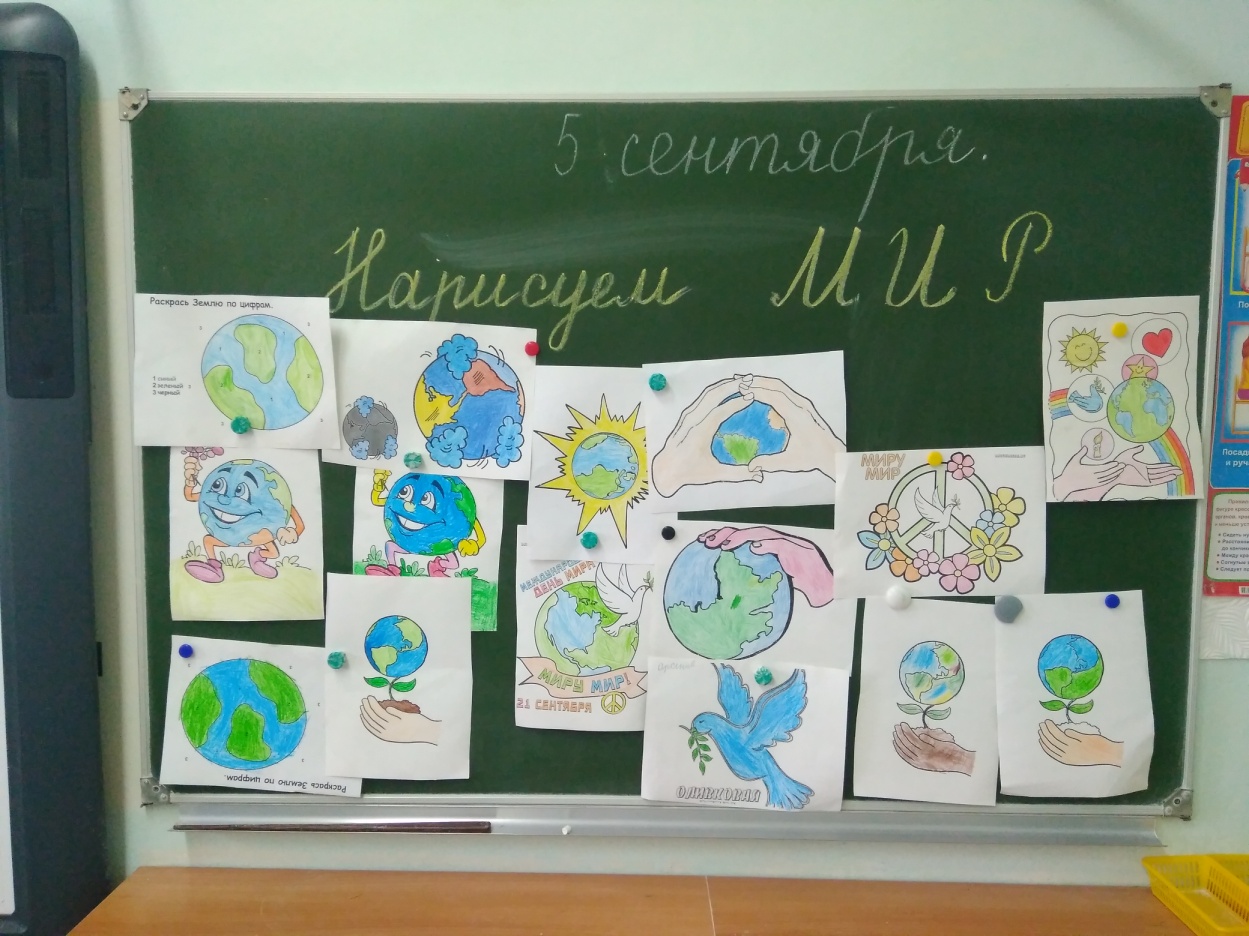 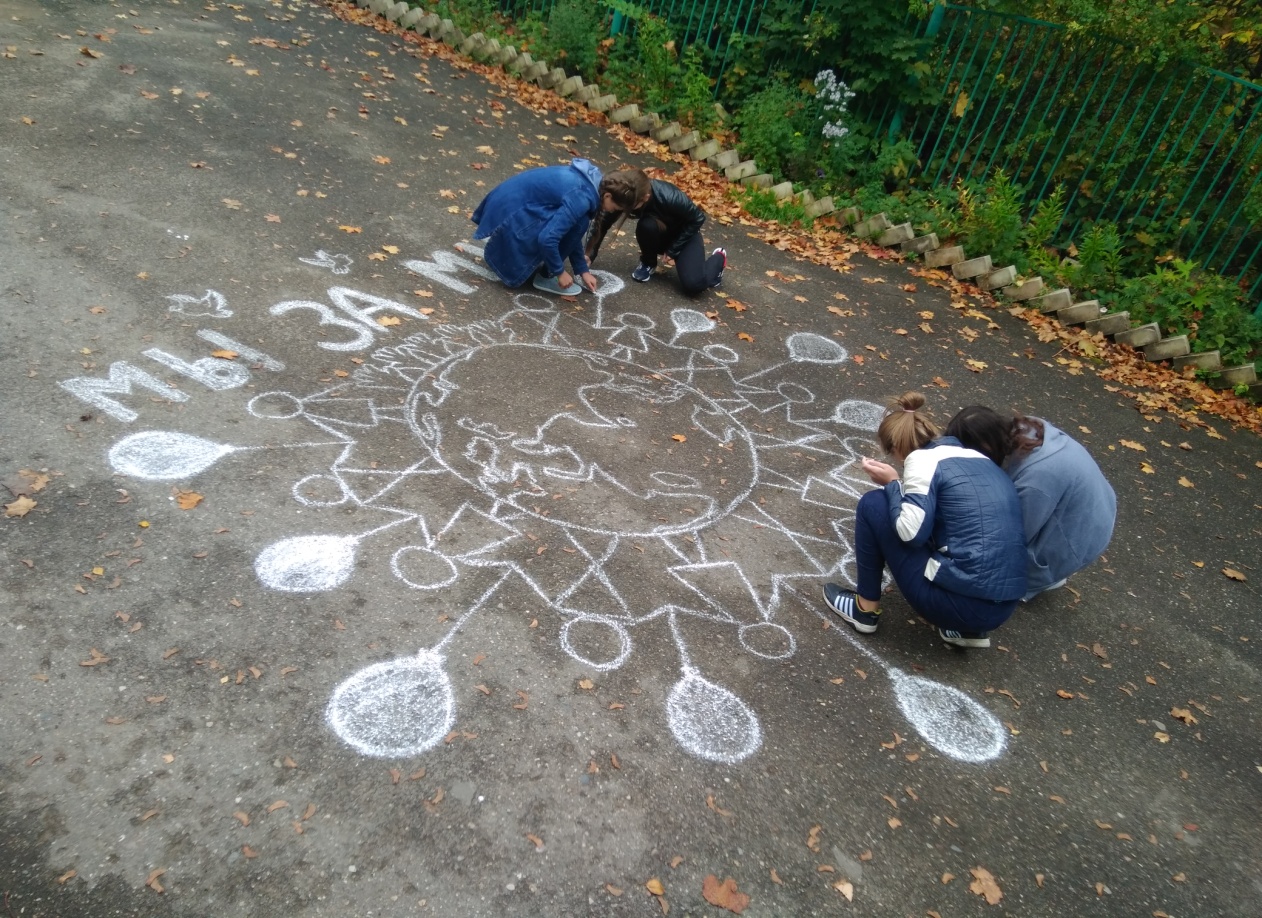 